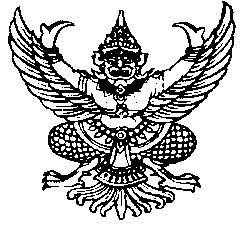 		   ประกาศองค์การบริหารส่วนตำบลวังมะปรางเหนือเรื่อง  รับสมัครบุคคลเพื่อการสรรหาและการเลือกสรรเป็นพนักงานจ้าง ประจำปี  2561………………………………….		ด้วยองค์การบริหารส่วนตำบลวังมะปรางเหนือ  อำเภอวังวิเศษ  จังหวัดตรัง มีความประสงค์จะรับสมัครบุคคล เพื่อจัดจ้างเป็นพนักงานจ้าง สังกัดสำนักปลัด องค์การบริหารส่วนตำบลวังมะปรางเหนือ  อำเภอวังวิเศษ  จังหวัดตรัง ฉะนั้น  อาศัยอำนาจตามประกาศคณะกรรมการพนักงานส่วนตำบลจังหวัดตรัง เรื่อง หลักเกณฑ์และเงื่อนไขเกี่ยวกับ  การบริหารงานบุคคลของพนักงานจ้าง ลงวันที่ 10 มิถุนายน 2547  หมวด 4 ข้อ 19 จึงประกาศรับสมัครบุคคลเพื่อการสรรหา และการเลือกสรรโดยมีรายละเอียด ดังต่อไปนี้ 		1. ตำแหน่งที่รับสมัคร		    ประเภทพนักงานจ้างตามภารกิจ1.  ตำแหน่ง ผู้ช่วยเจ้าพนักงานธุรการ  (ผู้มีคุณวุฒิ)			จำนวน 1 อัตรา2. ลักษณะงานที่ปฏิบัติและหน้าที่ความรับผิดชอบ	              (รายละเอียดตามภาคผนวก ก แนบท้ายประกาศนี้) 		3. คุณสมบัติของผู้มีสิทธิสมัครสอบ ต้องมีคุณสมบัติและไม่มีลักษณะต้องห้ามดังต่อไปนี้		    3.1 คุณสมบัติทั่วไป			1.  มีสัญชาติไทย			2.  มีอายุไม่ต่ำกว่าสิบแปดปีบริบูรณ์ และไม่เกินหกสิบปี			3.  ไม่เป็นบุคคลล้มละลาย			4. ไม่เป็นผู้มีกายทุพพลภาพจนไม่สามารถปฏิบัติหน้าที่ได้ ไร้ความสามารถหรือ           จิตฟั่นเฟือนไม่สมประกอบ หรือเป็นโรคตามที่กำหนดไว้ในประกาศกำหนดโรคที่เป็นลักษณะต้องห้ามเบื้องต้น สำหรับพนักงานส่วนตำบล     1) โรคเรื้อนในระยะติดต่อหรือในระยะที่ปรากฏอาการเป็นที่รังเกียจแก่สังคม			     2)  วัณโรคในระยะอันตราย			     3)  โรคเท้าช้างในระยะที่ปรากฏอาการ เป็นที่รังเกียจแก่สังคม			     4)  โรคติดยาเสพติดให้โทษ			     5)  โรคพิษสุราเรื้อรัง			5. ไม่เป็นผู้ดำรงตำแหน่งทางการเมือง กรรมการพรรคการเมืองหรือเจ้าหน้าที่                     ในพรรคการเมือง			6.  ไม่เป็นผู้ดำรงตำแหน่งผู้บริหารท้องถิ่น คณะผู้บริหารท้องถิ่น สมาชิกสภาท้องถิ่น			7.  ไม่เป็นผู้เคยต้องรับโทษจำคุกโดยคำพิพากษาถึงที่สุด ให้จำคุกเพราะกระทำความผิดทางอาญา เว้นแต่เป็นโทษสำหรับความผิดที่ได้กระทำโดยประมาทหรือความผิดลหุโทษ			8. ไม่เป็นผู้เคยถูกลงโทษให้ออก ปลดออก หรือไล่ออกจากราชการ รัฐวิสาหกิจหรือหน่วยงานอื่นของรัฐ	                                                   					 /๙. ไม่เป็นข้าราชการ... - ๒ -			9.  ไม่เป็นข้าราชการหรือลูกจ้างของส่วนราชการ พนักงานหรือลูกจ้างของหน่วยงานอื่นของรัฐ รัฐวิสาหกิจ หรือพนักงานหรือลูกจ้างของราชการส่วนท้องถิ่นหมายเหตุ ผู้ที่ผ่านการสรรหาและการเลือกสรรในวันที่ทำสัญญาจ้าง จะต้องไม่เป็นผู้ดำรงตำแหน่งทางการเมือง กรรมการพรรคการเมือง เจ้าหน้าที่ในพรรคการเมือง ผู้บริหารท้องถิ่น คณะผู้บริหารท้องถิ่น สมาชิกสภาท้องถิ่น ข้าราชการหรือลูกจ้างของส่วนราชการ พนักงานหรือลูกจ้างของหน่วยงานอื่น ของรัฐ รัฐวิสาหกิจ หรือพนักงาน              หรือลูกจ้างของราชการส่วนท้องถิ่น และต้องนำใบรับรองแพทย์ ซึ่งออกให้ไม่เกิน 1 เดือน และแสดงว่าไม่เป็น              โรคต้องห้ามตามประกาศกำหนดโรคที่เป็นลักษณะต้องห้ามสำหรับข้าราชการหรือพนักงานส่วนตำบลมายื่นด้วย	          4. การรับสมัคร 		ผู้ประสงค์ที่จะสมัครให้ติดต่อขอรับใบสมัครและสมัครด้วยตนเองต่อเจ้าหน้าที่รับสมัครพร้อมเอกสารและหลักฐานได้ที่  สำนักปลัด  องค์การบริหารส่วนตำบลวังมะปรางเหนือ  อำเภอวังวิเศษ  จังหวัดตรัง  ได้ระหว่างวันที่ 1๐ – ๑๘ กรกฎาคม 2561 ตั้งแต่เวลา 08.30–16.30 น.   (ในวันและเวลาราชการ)       โทรศัพท์ 07๕-๒๗๐๙๒๐  และทางเว็บไซด์  www.wangmaprangnuar.go.th	 	5. หลักฐานที่ต้องนำมายื่นพร้อมกับใบสมัคร                            	1. สำเนาบัตรประจำตัวประชาชน					จำนวน 1 ฉบับ			2. สำเนาทะเบียนบ้าน						จำนวน 1 ฉบับ			3. รูปถ่ายขนาด 1 นิ้ว									    (ไม่สวมหมวก ไม่สวมแว่นตาดำและถ่ายไว้ไม่เกิน 6 เดือน)	จำนวน 3 รูป			4. สำเนาคุณวุฒิการศึกษา					จำนวน 1 ฉบับ			5. ใบรับรองแพทย์ปริญญา ซึ่งออกไว้ไม่เกิน 1 เดือน			    และแสดงว่าไม่เป็นโรคต้องห้ามตามประกาศกำหนด		จำนวน 1 ฉบับ			6. หนังสือรับรองการทำงานจากนายจ้างหรือหน่วยงานเดิม (ถ้ามี)	จำนวน 1 ฉบับ			7. หลักฐานการเปลี่ยนชื่อตัว ชื่อสกุล หรืออื่น ๆ (ถ้ามี)		จำนวน 1 ฉบับ			8. สำเนาใบทะเบียนสมรส(ถ้ามี)					จำนวน 1 ฉบับ		ผู้สมัครจะต้องยื่นใบสมัครด้วยตนเอง  โดยกรอกรายละเอียดในใบสมัครให้ถูกต้องและรับรองสำเนาถูกต้องทุกฉบับ  พร้อมนำเอกสารฉบับจริงมาแสดงในวันสมัคร			ผู้สมัครเข้ารับการสรรหาและการเลือกสรรจะต้องรับผิดชอบในการตรวจสอบ  และรับรองตนเองว่าเป็นผู้มีคุณสมบัติทั่วไป  และคุณสมบัติเฉพาะสำหรับตำแหน่งตรงตามประกาศรับสมัครจริง  และจะต้องกรอกรายละเอียดต่าง ๆ ในใบสมัคร พร้อมทั้งยื่นหลักฐานในการสมัครให้ถูกต้องครบถ้วน  ในกรณีที่มีความผิดพลาด                 อันเกิดจากผู้สมัครไม่ว่าด้วยเหตุผลใด ๆ หรือคุณวุฒิการศึกษาไม่ตรงตามคุณสมบัติเฉพาะสำหรับตำแหน่งที่สมัคร             อันเป็นผลทำให้ผู้สมัครไม่มีสิทธิสมัครตามประกาศรับสมัครดังกล่าว  หากตรวจสอบพบเมื่อใด  ให้ถือว่าเป็นการ             รับสมัคร  และการได้เข้ารับการสรรหาและการเลือกสรรครั้งนี้เป็นโมฆะสำหรับผู้นั้น	6. ค่าธรรมเนียมในการสมัคร          	ประเภทพนักงานจ้างตามภารกิจ  ผู้สมัครจะต้องเสียค่าธรรมเนียมในการสมัคร ตำแหน่งละ 100 บาท           ค่าธรรมเนียมการสมัครสอบคัดเลือก จะไม่จ่ายคืนไม่ว่ากรณีใด ๆ เว้นแต่มีการยกเลิกการสอบทั้งหมด									       /๗. การประกาศ...- ๓ - 		  7. การประกาศรายชื่อผู้มีสิทธิ์เข้ารับการคัดเลือก วัน เวลา และสถานที่คัดเลือกและ                 การประกาศผลการคัดเลือก 		      7.1 ประกาศรายชื่อผู้มีสิทธิ์เข้ารับการคัดเลือกในวันที่ ๒๐ กรกฎาคม 2561 ณ ที่ทำการองค์การบริหารส่วนตำบลวังมะปรางเหนือ อำเภอวังวิเศษ  จังหวัดตรัง  โทรศัพท์ 075-270๙๒๐  และทางเว็บไซด์www.wangmaprangnuar.go.th	     		      7.2  สอบข้อเขียนและสอบสัมภาษณ์ วันที่ ๒๔ กรกฎาคม  2561 		      7.3  ประกาศผลการคัดเลือกฯ วันที่ ๒๖ กรกฎาคม  2561      	  	 8.  หลักเกณฑ์และวิธีการสรรหาและการเลือกสรร        		     วิธีการสอบคัดเลือก กำหนดคะแนน 300 คะแนน ดังนี้		      8.1  ภาคความรู้ความสามารถทั่วไป  (ภาค ก)  ข้อสอบปรนัย ( ๑๐๐ ข้อ  100 คะแนน)                                ทดสอบความรู้ ความสามารถในการคิด วิเคราะห์ หาเหตุผล ความรู้ทั่วไปเกี่ยวกับ                     องค์กรปกครองส่วนท้องถิ่น          		      8.2  ภาคความรู้ความสามารถเฉพาะตำแหน่ง (ภาค ข)  ข้อสอบปรนัย ( ๘๐ ข้อ ๘0 คะแนน)		            ทดสอบความรู้ความสามารถเฉพาะตำแหน่งที่จำเป็นสำหรับการปฏิบัติงานตามที่ระบุไว้                    ในมาตรฐานกำหนดตำแหน่ง8.3 ภาคความรู้ความสามารถเฉพาะตำแหน่ง ทดสอบภาคปฏิบัติ (๒0 คะแนน)             8.4  ภาคความเหมาะสมกับตำแหน่ง (ภาค ค)   (100 คะแนน)		9.  หลักเกณฑ์การตัดสิน		     ผู้ที่ถือว่าเป็นผู้ผ่านการคัดเลือกต้องเป็นผู้ที่ได้รับคะแนนในการประเมินสมรรถนะไม่ต่ำกว่า            ร้อยละ 60 โดยการดำเนินการจัดจ้างจะเป็นตามลำดับคะแนนที่สอบได้ โดยจะเรียงลำดับผู้ที่สอบได้คะแนนรวมสูงสุดลงมาตามลำดับ กรณีที่มีผู้สมัครสอบได้คะแนนรวมเท่ากัน ให้ผู้สอบได้ภาคความเหมาะสมกับตำแหน่งมากกว่า                 เป็นผู้อยู่ในลำดับที่สูงกว่า ถ้าได้คะแนนภาคความเหมาะสมกับตำแหน่งเท่ากัน ให้ผู้ได้คะแนนภาคความรู้ความสามารถที่ใช้เฉพาะตำแหน่งมากกว่าเป็นผู้อยู่ในลำดับที่สูงกว่า ถ้าได้ภาคความรู้ความสามารถที่ใช้เฉพาะตำแน่งเท่ากัน ให้ผู้ได้คะแนนในภาคความรู้ความสามารถทั่วไปมากว่าเป็นผู้อยู่ในลำดับที่สูงกว่า ถ้ายังคงได้คะแนนเท่ากันอีก ก็ให้ผู้ได้รับเลขประจำตัวสอบก่อนเป็นผู้อยู่ในลำดับที่สูงกว่า		10. วิธีการคัดเลือก		    (รายละเอียดตามภาคผนวก ข แนบท้ายคำสั่งนี้)		11. การขึ้นบัญชีรายชื่อผู้ผ่านการเลือกสรร		 		      11.1 องค์การบริหารส่วนตำบลวังมะปรางเหนือ จะขึ้นบัญชีผู้ผ่านการคัดเลือกแต่ละตำแหน่ง ไว้เป็นเวลาไม่เกิน  1 ปี นับตั้งแต่วันที่ประกาศขึ้นบัญชีผู้ผ่านการคัดเลือก แต่ถ้ามีการสรรหาและเลือกสรรในตำแหน่งเดียวกันอีก และได้ขึ้นบัญชีผู้ผ่านการคัดเลือกในตำแหน่งเดียวกันใหม่แล้ว บัญชีผู้ผ่านการคัดเลือกในตำแหน่งครั้งก่อนเป็นอันยกเลิก		      11.2 ผู้ไม่มารายงานตัวต่อองค์การบริหารส่วนตำบลวังมะปรางเหนือ  หรือไม่อาจปฏิบัติหน้าที่ ตามกำหนดเวลาสัญญาจ้าง ให้ถือว่าผู้นั้นสละสิทธิในการบรรจุแต่งตั้ง เว้นแต่ มีเหตุจำเป็นและได้มีหนังสือส่งไปทางไปรษณีย์ลงทะเบียนแจ้งให้ทราบล่วงหน้าไม่น้อยกว่า 10 วัน นับตั้งแต่วันที่ไปรษณีย์รับลงทะเบียน                                                                                                    /๑๒. การสั่งจ้าง...- ๔ -12. การสั่งจ้างและแต่งตั้ง		       องค์การบริหารส่วนตำบลวังมะปรางเหนือ จะสั่งจ้างและแต่งตั้งผู้ที่ผ่านการคัดเลือกเรียงตามลำดับที่ได้ประกาศไว้  ภายหลังได้รับความเห็นชอบอนุมัติให้เป็นพนักงานจ้างจากคณะกรรมการพนักงาน     ส่วนตำบลจังหวัดตรัง  (ก.อบต. จังหวัดตรัง) 	     	จึงประกาศมาเพื่อทราบโดยทั่วกัน       ประกาศ  ณ  วันที่  ๒ เดือนกรกฎาคม  พ.ศ. 2561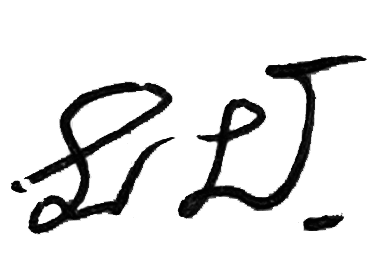 (นายธนง   จันแดง)นายกองค์การบริหารส่วนตำบลวังมะปรางเหนือ ภาคผนวก กรายละเอียดคุณสมบัติเฉพาะสำหรับตำแหน่งสังกัดสำนักปลัด1.   ประเภทพนักงานจ้างตามภารกิจ  (ผู้มีคุณวุฒิ)2.   ชื่อตำแหน่ง  ผู้ช่วยเจ้าพนักงานธุรการ3.   หน้าที่และความรับผิดชอบหลัก   			ปฏิบัติงานในฐานะผู้ปฏิบัติงานระดับต้นซึ่งไม่จำเป็นต้องใช้ผู้สำเร็จการศึกษาระดับปริญญาปฏิบัติงานด้านธุรการ สารบรรณ บันทึกข้อมูล หรือบริหารทั่วไป ตามแนวทาง แบบอย่าง ขั้นตอน และวิธีการที่ชัดเจน ภายใต้การกำกับ แนะนำ ตรวจสอบ และปฏิบัติงานอื่นตามที่ได้รับมอบหมาย		โดยมีลักษณะงานที่ปฏิบัติในด้านต่างๆ ดังนี้ด้านการปฏิบัติการปฏิบัติงานธุรการ งานสารบรรณ งานบริหารทั่วไป ได้แก่ การรับ – ส่งหนังสือ       การลงทะเบียน รับหนังสือ การร่างโต้ตอบหนังสือราชการ การบันทึกข้อมูล การจัดทำฎีกาเบิกจ่ายเงิน และ               การพิมพ์เอกสาร จดหมาย และหนังสือราชการต่างๆ การเตรียมการประชุม เป็นต้น เพื่อสนับสนุนให้งานต่างๆ ดำเนินไปด้วยความสะดวกเรียบร้อยตรงตามเป้าหมายมีหลักฐานตรวจสอบได้จัดเก็บเอกสาร หนังสือราชการ  หลักฐานหนังสือ ตามระเบียบวิธีปฏิบัติ                   เพื่อสะดวกต่อการค้นหา และเป็นหลักฐานทางราชการรวบรวมข้อมูล จัดเก็บข้อมูลสถิติ เช่น สมุดลงเวลาปฏิบัติราชการ รายชื่อพนักงาน ข้อมูลจำนวนบุคลากร เอกสารอื่นๆ ที่เป็นหลักฐานตามระเบียบวิธีปฏิบัติเพื่อสะดวกต่อการค้นหาสำหรับใช้เป็นหลักฐานตรวจสอบได้ตรวจสอบ และสอบทานความถูกต้องของเอกสาร หนังสือ และจดหมายต่างๆ              ที่เกี่ยวข้องกับการดำเนินงาน เพื่อให้แน่ใจว่าเอกสารทั้งหมดมีความถูกต้อง ครบถ้วน และปราศจากข้อผิดพลาดจัดทำและแจกจ่าย ข้อมูล เอกสาร หลักฐาน หนังสือเวียน หรือระเบียบวิธีปฏิบัติเพื่อแจ้งให้หน่วยงานต่างๆ ที่เกี่ยวข้องรับทราบ หรือดำเนินการต่างๆ ต่อไปดำเนินการเกี่ยวกับพัสดุ ครุภัณฑ์ยานพาหนะ และอาคารสถานที่ของหน่วยงาน เช่น การจัดเก็บรักษา การเบิกจ่ายพัสดุครุภัณฑ์ การจัดทำทะเบียนพัสดุครุภัณฑ์ การดูแลรักษายานพาหนะและสถานที่ เพื่อให้การดำเนินงานด้านพัสดุครุภัณฑ์ ยานพาหนะ และอาคารสถานที่เป็นไปอย่างถูกต้อง และมีความพร้อมให้งานอยู่เสมอการรวบรวมรายงานผลการปฏิบัติงาน เช่น เอกสารตรวจรับรองมาตรฐาน                    (ธรรมาภิบาล) และเอกสารที่เกี่ยวข้องกับการตรวจ เพื่อนำไปใช้ปรับปรุงการปฏิบัติงานจัดเตรียมการประชุม บันทึกการประชุม และจัดทำรายงานการประชุมเพื่อให้              การประชุมเป็นไปด้วยความเรียบร้อย และมีหลักฐานในการประชุมจัดเตรียม และดำเนินการผลิตเอกสารต่างๆที่เกี่ยวข้องกับการประชุม                     การฝึกอบรมสัมมนา นิทรรศการ และโครงการต่างๆ เพื่อให้เอกสารที่ถูกต้อง ครบถ้วน และพร้อมใช้ในการดำเนินงานต่างๆ อย่างมีประสิทธิภาพ และตรงต่อเวลา 		1.10 ปฏิบัติงานศูนย์ข้อมูลข่าวสาร เช่น จัดเตรียมเอกสารเพื่อเปิดเผย ตาม พ.ร.บ. ข้อมูลข่าวสาร เพื่อให้ผู้ที่ต้องการข้อมูลข่าวสารรับทราบข้อมูลข่าวสาร- 2 -		1.11  อำนวยความสะดวก ติดต่อ และประสานงานกับทุกส่วนงานของหน่วยงาน                ในเรื่องการประชุม และการดำเนินงานต่างๆ ตามที่ได้รับมอบหมาย เพื่อให้การปฏิบัติงานเป็นไปตามกำหนดเวลา และบรรลุวัตถุประสงค์			1.12  ศึกษา และติดตามเทคโนโลยีองค์ความรู้ใหม่ๆ กฎหมาย และระเบียบต่างๆ                 ที่เกี่ยวข้องกับงานสารบรรณ งานธุรการ งานบริหารงานทั่วไป งานการบริหารงานบุคคล งานพัสดุครุภัณฑ์                    งานงบประมาณ งานประชาสัมพันธ์ และงานประชุม เพื่อนำมาประยุกต์ใช้ในการปฏิบัติงานได้อย่างมีประสิทธิภาพสูงสุดด้านการบริการ 2.1	ให้คำปรึกษาและแนะนำในเบื้องต้นแก่บุคลากร ประชาชน ผู้ที่มาติดต่อ และหน่วยงานต่างๆ ที่เกี่ยวข้อง เพื่อให้มีความรู้ความเข้าใจที่ถูกต้อง และสามารถนำไปปฏิบัติได้อย่างถูกต้อง				    2.2	ติดต่อประสานงานกับบุคคลภายในหน่วยงานเดียวกันหรือหน่วยงานที่เกี่ยวข้องเพื่อให้การปฏิบัติงานเป็นไปด้วยความราบรื่น				    2.3	ให้บริการข้อมูลแก่ผู้มาติดต่อราชการ เพื่อให้ได้รับข้อมูลที่จะนำไปใช้ประโยชน์ได้ต่อไป				    2.4	ผลิตเอกสารต่างๆ เพื่อสนับสนุนการปฏิบัติงานตามภารกิจของหน่วยงาน และปฏิบัติหน้าที่อื่นที่เกี่ยวข้องตามที่ได้รับมอบหมาย4. คุณสมบัติเฉพาะสำหรับตำแหน่ง   	มีคุณวุฒิอย่างใดอย่างหนึ่งดังต่อไปนี้						1. ได้รับประกาศนียบัตรวิชาชีพ (ปวช.) หรือคุณวุฒิอย่างอื่นที่เทียบได้ในระดับเดียวกัน                         ทุกสาขาวิชาที่ ก.จ.,ก.ท. หรือ ก.อบต. รับรอง ซึ่งศึกษาวิชาการคอมพิวเตอร์มาไม่น้อยกว่า 6 หน่วยกิต หรือ                       ผ่านการฝึกอบรมทางด้านการใช้คอมพิวเตอร์จากหน่วยงานของรัฐสถาบันการศึกษาของรัฐหรือเอกชนที่ได้รับ                การรับรองจากทางราชการหรือหน่วยงานของรัฐที่ใช้เวลาการฝึกอบรมไม่น้อย 12 ชั่วโมง			           	2. ได้รับประกาศนียบัตรวิชาชีพเทคนิค (ปวท.) หรือคุณวุฒิอย่างอื่นที่เทียบได้ในระดับเดียวกัน ทุกสาขาวิชาที่ ก.จ.,ก.ท. หรือ ก.อบต. รับรอง ซึ่งศึกษาวิชาการคอมพิวเตอร์มาไม่น้อยกว่า 6 หน่วยกิต หรือ                   ผ่านการฝึกอบรมทางด้านการใช้คอมพิวเตอร์จากหน่วยงานของรัฐสถาบันการศึกษาของรัฐหรือเอกชนที่ได้รับ                  การรับรองจากทางราชการหรือหน่วยงานของรัฐที่ใช้เวลาการฝึกอบรมไม่น้อย 12 ชั่วโมง					3. ได้รับประกาศนียบัตรวิชาชีพชั้นสูง (ปวส.) หรือคุณวุฒิอย่างอื่นที่เทียบได้ในระดับเดียวกัน ทุกสาขาวิชาที่ ก.จ.,ก.ท. หรือ ก.อบต. รับรอง ซึ่งศึกษาวิชาการคอมพิวเตอร์มาไม่น้อยกว่า 6 หน่วยกิต หรือ                   ผ่านการฝึกอบรมทางด้านการใช้คอมพิวเตอร์จากหน่วยงานของรัฐสถาบันการศึกษาของรัฐหรือเอกชนที่ได้รับ                  การรับรองจากทางราชการหรือหน่วยงานของรัฐที่ใช้เวลาการฝึกอบรมไม่น้อย 12 ชั่วโมง- 3 -ความรู้ความสามารถที่ต้องการ						1. ความรู้ที่จำเป็นประจำสายงาน ประกอบด้วยความรู้ที่จำเป็นในงาน (ความรู้เฉพาะทางในงานที่รับผิดชอบ)ความรู้เรื่องหลักปรัชญาเศรษฐกิจพอเพียงตามแนวพระราชดำริของพระบาทสมเด็จรพระเจ้าอยู่หัวความรู้เรื่องงานธุรการและงานสารบรรณความรู้เรื่องกฎหมาย (ความรู้เฉพาะทางในงานที่รับผิดชอบ)ความรู้เรื่องการจัดการความรู้						๒. ทักษะที่จำเป็นสำหรับการปฏิบัติงานในตำแหน่ง  ประกอบด้วย2.1   ทักษะการใช้คอมพิวเตอร์2.2   ทักษะการประสานงาน2.3   ทักษะการเขียนหนังสือราชการ2.4   ทักษะการบริหารข้อมูล5. อัตราค่าตอบแทน		ค่าตอบแทน   ๙,๔๐๐  บาท   เงินเพิ่มการครองชีพชั่วคราว  ๒,๐๐๐  บาท   รวมเป็นเงินเดือนละ  ๑๑,๔๐๐  บาท    6. ระยะเวลาการจ้าง	    ระยะเวลาการจ้างไม่เกิน 4 ปี  โดยอาจจะมีการต่อสัญญาจ้างได้อีกไม่เกิน ครั้งละ ๔ ปี- ๔ -ภาคผนวก ขวิธีการคัดเลือก  ผู้สมัครต้องได้รับการประเมินสมรรถนะตามหลักเกณฑ์ ดังนี้ตำแหน่ง  ผู้ช่วยเจ้าพนักงานธุรการสมรรถนะคะแนนเต็มวิธีการประเมินความรู้ภาคความรู้ความสามารถทั่วไป (ภาค ก ปรนัย ๑๐๐ ข้อ/100คะแนน)             -  ทดสอบความรู้ความสามารถทางด้านภาษาไทย และ  การวิเคราะห์ หลักการและเหตุผลทางด้านคณิตศาสตร์             -  ความรู้ทั่วไปเกี่ยวกับพระราชบัญญัติสภาตำบล และองค์การบริหารส่วนตำบล พ.ศ. 2537 และแก้ไขเพิ่มเติมจนถึงปัจจุบัน             -  พระราชบัญญัติกำหนดแผนและขั้นตอนการกระจายอำนาจให้แก่ อปท. พ.ศ.2542             -  พระราชบัญญัติอำนวยความสะดวก ในการพิจารณาอนุญาตของทางราชการ พ.ศ. 25๕๘1.2 ความสามารถเฉพาะตำแหน่ง (ภาค ข ปรนัย  ๘๐  ข้อ/๘0 คะแนน)             -  ระเบียบสำนักนายกรัฐมนตรีว่าด้วยงานสารบรรณ  พ.ศ.2526 และที่แก้ไขเพิ่มเติมจนถึงปัจจุบัน            -  พระราชบัญญัติข้อมูลข่าวสารของทางราชการ  พ.ศ.2540 และที่แก้ไขเพิ่มเติมจนถึงปัจจุบัน            -  ความรู้เกี่ยวกับการใช้คอมพิวเตอร์ งานธุรการและ งานสารบรรณ           -  ทดสอบการใช้คอมพิวเตอร์ การพิมพ์หนังสือราชการ(ภาค ข ปฏิบัติ/๒๐ คะแนน)คุณสมบัติส่วนบุคคล(ภาค ค)     2.1 ความเหมาะสมกับตำแหน่งบุคลิกลักษณะ การแต่งกายการตอบคำถาม ปฏิภาณไหวพริบการสื่อสาร การใช้ภาษา น้ำเสียงความรอบรู้ ความเข้าใจในลักษณะงานและหน้าที่ในตำแหน่งทัศนคติ แรงจูงใจการปรับตัวและมนุษย์สัมพันธ์   100๘0๒0100โดยวิธีสอบข้อเขียนโดยวิธีสอบข้อเขียนโดยวิธีสอบปฏิบัติโดยวิธีสอบสัมภาษณ์รวม300